MAKO SPRING INVITATIONALMarch 23-24, 2018	Saturday, March 23, 2018	Sunday, March 24, 2018MAKO SPRING INVITATIONALMarch 24-25, 2018Sanction # PV-XX-X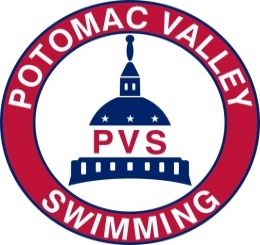 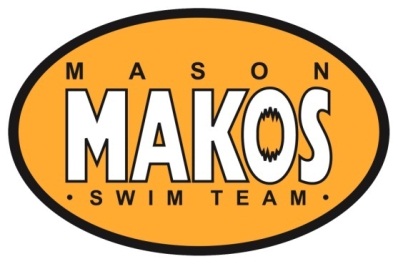 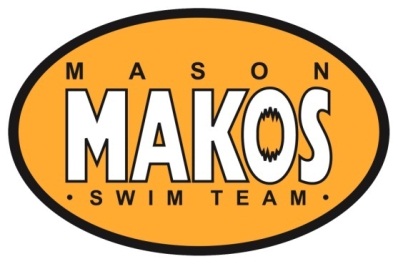 MEET DIRECTORHeather Coulson Haddock (703) 263-2274 makoswimming@aol.comMEET REFEREEJohn Kostmarlinsofficials@gmail.comCLUB OFFICIALS CHAIRKen Anderson  KenBear1066@verizon.netSANCTIONHeld under the sanction of USA Swimming through Potomac Valley Swimming:  PV_-XX-XX.In granting this sanction it is understood and agreed that USA Swimming, Potomac Valley Swimming, [host team/organization, facility] shall be held free and harmless from any and all liabilities or claims for damages arising by reason of injuries to anyone during the conduct of this event.FACILITYGMU Aquatics & Fitness Center4400 University BlvdFairfax, VA703-993-39398 lanes, 25 yards x 50 meter with movable bulkheads. The meet will be half in the course running lengthwise at the bulkhead.Water depth range of 7” at the starting end and 9’ at the turning end. The competition course has not been certified in accordance with current USA Swimming Rules and Regulations, Article 104.2.2(C). ENTRY DEADLINETUESDAY, March 6, 2018 at 9:00 PMIMPORTANT:  The above date is the deadline for clubs to submit their entries to the Meet Director. Therefore, clubs usually set an earlier deadline to receive entries from their swimmers. Check with your club for this information.SCHEDULESaturday, March 24 & Sunday, March 25, 201811-12 Timed Finals Warm-up: 7:30 to 8:00 AM Events:  8:05 AM10 & Under Timed Finals Warm-up: 11:15 AM to 11:45 AM   Events: 11:50 AM13 & Over Timed Finals Warm-up: 2:00 PM to 2:30 PM Events: 2:35 PMMeet Director reserves the right to adjust times/sessions after entries are received.Warm-up/warm down lanes will be available throughout the meet.ELIGIBILITYOpen to invited Potomac Valley Swimming teams.  Teams desiring invitations should contact the MeetDirector at makoswimming@aol.com.  However, please note that while we want as many PVS teamsto participate in this meet as possible, space is very limited. Swimmers shall compete at the ageattained on Saturday, March 24, 2018.  PVS and host clubs along with their Meet Directors are committed to the Inclusion Policy as adopted by the Board of Directors.  Athletes with disabilities are welcome to participate, and are asked to provide advance notice of desired accommodations to the Meet Director. The athlete (or the athlete’s coach) is also responsible for notifying the session referee of any disability prior to the competition. DISABILITY SWIMMERSPVS and host clubs along with their meet directors are committed to the Inclusion Policy as adopted by the PVS BOD. Athletes with a disability are welcomed and are asked to provide advance notice of desired accommodations to the Meet Director. The athlete (or athlete’s coach) is also responsible for notifying the session referee of any disability prior to competition.TIMING SYSTEMAutomatic timing system (touch pads primary) will be used for this meet.RULESCurrent USA Swimming rules shall govern this meet.No on-deck USA-S registration is permittedIn compliance with USA Swimming Rules and Regulations, the use of audio or visual recording devices, including a cell phone is not permitted in the changing areas, rest rooms, or locker rooms.  Per PVS policy, the use of equipment capable of taking pictures (i.e., cell phones, cameras, etc.) is banned from behind the starting blocks during the entire meet, including warm up, competition and cool down periods.Deck changes are prohibited.Any swimmer entered in the meet must be certified by a USA Swimming member coach as being proficient in performing a racing start or must start each race from within the water. When unaccompanied by a member-coach, it is the responsibility of the swimmer or the swimmer’s legal guardian to ensure compliance with this requirement.Operation of a drone or any other flying devices is prohibited over the venue (pools, athlete/coach areas, spectator areas and open ceiling locker rooms) any time athletes, coaches, officials and/or spectators are present.Dive-over starts will be used at this meet. Coaches are requested to review Guidance for Dive-Over Starts for Coaches.  Officials are requested to review Protocol for Dive-Over Starts. The Meet Director and the PVS Technical Committee reserve the right to limit events, heats, swimmers or adjust the format to conform with the 4-hour provision for sessions that include 12 & U events per Rule 205.3.1F.EVENT RULESAll events are timed finals.Seed times are short course yards.  Swimmers may not enter an event with “NT”. In the event that short course yard times are not available, coaches ‘times are acceptable. It may be necessary to limit entries in certain events and adjust session start times due to time constraints. Entries will be accepted on a first-come, first-serve basis.  Once each session’s intended duration is met, entries will no longer be accepted.Due to the limited pool deck space, only officials, USA swimming registered coaches and swimmers will be permitted on the pool deck.  No chairs are allowed on deck.Parking Lot “C” and Lot “A” are the designated lots for all swim teams.  GMU parking services will ticket all vehicles parked in other non-designated lots.NO FOOD ALLOWED ON DECK.  Swimmers may either eat in the concession room upstairs next to the lobby, or downstairs in a designated room, which is located next to the stairwell on the first floor, and signs posted on the wall to direct swimmers. Coaches and Officials will also need to abide by this policy, and will use the hospitality room to eat all snacks/meals.POSITIVE CHECK INPositive Check in for the 11-12 yr old 200 Free & 200 IM will close at 8:00 AM.Positive Check in for all 13&Over 200’s will close at 2:30 PMThe Meet Director has the right to make all events positive check-in.WARM-UPThe prescribed PVS warm-up procedures and safety policies will be followed. The Meet Director may determine the structure of warm-up, including times/lane assignments. One 25-yard course will be used during each. Warm-up / warm-down lanes will be available throughout the meet.SUPERVISIONCoaches are responsible for the conduct of their swimmers and cleaning up for their team areas.AWARDS      Medals will be awarded for 1st- 8th place.  Ribbons will be awarded for 9th-16th place for events in 10&U and 11-12 yr old sessions.PROGRAMSMeet Programs will be sold upstairs in the concession room.CREDENTIALSParents not working the meet as a deck official, volunteer timer or other position are not permitted on deck. Only athletes, USA Swimming certified coaches, and deck officials will be permitted on the deck. Coaches and Officials should have proof of active USA Swimming membership with them at all times.SPECTATOR ENTRY FEENoneOFFICIALSEach participating club is requested to provide at least one table worker or official (Referee Starter, Chief Judge or Stoke & Turn Judge) per session if entering 25 or more splashes.Please contact Ken Anderson KenBear1066@verizon.net to officiate at the meet.Officials volunteering for this meet should sign in at the recording table prior to the start of warm-ups.  Certified officials who have not previously volunteered should contact the referee upon arrival to make their services available.  A comprehensive officials briefing will proceed each session during warm-ups.SEATINGDue to the limited pool deck space, Officials, USA Swimming Registered Coaches and Swimmers only will be permitted on the pool deck. Personal Chairs will NOT be permitted on the deck.FOODThere is NO FOOD allowed on deck.  Liquids only.  This is a GMU facility rule.TIMERSParticipating clubs are requested to provide timers in proportion to their entries.  One timer is requested for each 25 entries.The Meet Director will send out a request, and a sign up genius for timers based upon entries.ENTRY PROCEDURESEntries should be submitted by email to the Meet Director.Include in the subject of the email, “2018 MAKO Spring Invitational****” with the club’s initials in place of the asterisks.  If your club submits multiple entry files include training site in the subject of the email.Include in entry email:  entry file, report of entries by name, report of entries by event.In the body of your email provide entry numbers (girls, boys, totals), contact information (email, phone, officials contact).Entries directly from individual team members will not be acceptedEntries by phone or fax will not be acceptedThe Meet Director will acknowledge receipt by return email within 24 hours. If acknowledgement is not received in a timely manner, please contact the Meet Director.Any club that enters an unregistered or improperly registered athlete, falsifies an entry in any way, or permits an unregistered coach to represent them will be fined the sum of $100 by PVS and no further entries will be accepted from that club until the said fine is paid.ENTRY FEESMake checks payable to HLR, LLC, and mailed to 4870 Autumn Glory Way, Chantilly, VA 20151Entry fees are due with meet entry. Unpaid fees will be reported to the PVS Administrative Office at the conclusion of the meet.11-12 yr old Warm-up: 7:30 – 8:00 AM Events: 8:05 AM11-12 yr oldWarm-up: 7:30 – 8:00 AM Events: 8:05 AMGIRLSEVENTBOYSGIRLSEVENT BOYS112&Under 200 IM23511-12 100 IM36311-12 50 Butterfly43711-12 50 Freestyle38511-12 100 Backstroke63911-12 100 Butterfly40711-12 50 Breaststroke84111-12 100 Breaststroke42911-12 100 Freestyle104311-12 50 Backstroke444512&Under 200 Freestyle4610&UnderWarm-up: 11:15 - 11:45 AM  Events: 11:50 AM10&UnderWarm-up: 11:15 - 11:45 AM  Events: 11:50 AMGIRLSEVENT BOYSGIRLSEVENT BOYS1110&Under 50 Butterfly124710&Under 50 Freestyle48138&Under 25 Backstroke14498&Under 25 Butterfly50159-10 100 Backstroke16519-10 100 Butterfly52178&Under 25 Freestyle18538&Under 25 Breaststroke5419	10&Under 100 Freestyle20559-10 100 Breaststroke562110&Under 50 Breaststroke225710&Under 50 Backstroke5823Girls 10&Under 100 IMBoys 10&Under 100 IM6013&OverWarm-up: 2:00-2:30 PM  Events: 2:35 PM13&OverWarm-up: 2:00-2:30 PM  Events: 2:35 PMGIRLSEVENT BOYSGIRLSEVENT BOYS2513&Over 200 Freestyle266113&Over 100 Butterfly622713&Over 100 Backstroke286313&Over 200 IM6429OPEN 200 Breaststroke3065OPEN 200 Backstroke663113&Over 50 Freestyle326713&Over 100 Freestyle6833OPEN 200 Butterfly346913&Over 100 Breaststroke70